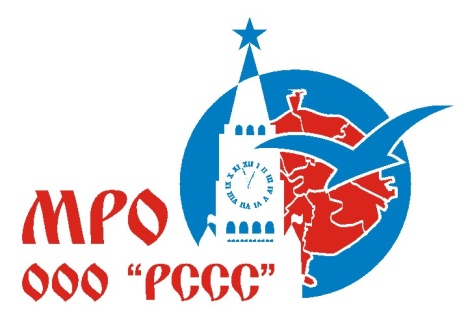 Московское региональное отделение Общероссийской общественной организации «Российский студенческий спортивный союз»Положение о проведении соревнований по Спортивному ориентированию на лыжах, в программе XXVI Московских студенческих спортивных игр.Соревнования лично-командные, проводятся в дисциплине лыжная гонка - спринт (до 30 мин., код ВРВС 0830133811Я)Состав команды не более 20 человек независимо от пола. В зачет идут 12 лучших результатов независимо от пола и группы.Участники разбиваются на группы «А» и «Б». В группе «А» спортсмены участвуют по дистанции класса I разряда, в группе «Б» по упрощенной дистанции класса массовых разрядов.Личные результаты определяются по количеству очков, набранных спортсменами. Начисление очков в группе «А» производится по формуле: К=200–Туч/ Тпоб.*100,  где К – количество очков, набранных участником, Туч. – время участника, Тпоб. – время победителя (очки округляются с точностью до 0,1 в большую сторону). Начисление очков в группе «Б» производится по формуле: К = 51–n, где n-место частника. Минимальное количество очков, получаемое каждым участником, прошедшим дистанцию и уложившимся в контрольное время, не должно быть менее 1.Место команды в командном зачете определяется суммой очков 12-ти спортсменов, показавших лучшие результаты (в очковом выражении).